DOMAČA NALOGA - MATEMATIKASDZ, str. 52/ nal. 64803 – 1963 = 2840Drugi seštevanec je 2840.7. naloga2836 + 5209 = 8045Tretjemu členu pravimo zmanjševanec.Ta člen znaša 8045.8. naloga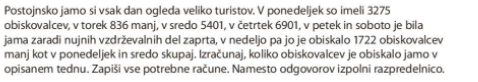 Računi :3275 – 836 = 2439 – torek3275 + 5401 =8676 -ponedeljek in sreda skupaj8676 – 1722 = 6954 - nedelja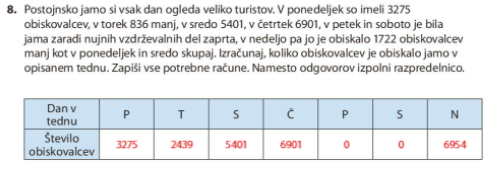 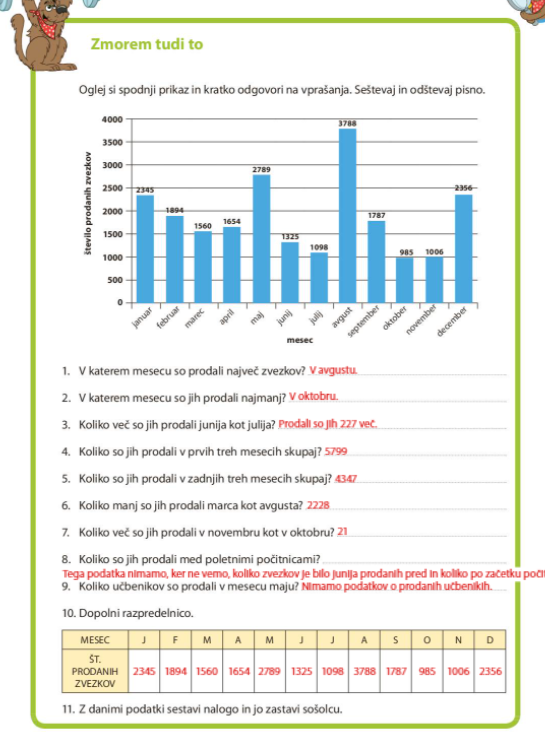 Računi:3. vprašanje 1325 – 1098 = 2274. vprašanje 2345 + 1894 + 1560 = 57995. vprašanje 985 + 1006 + 2356 = 43476. vprašanje 3788 – 1560 = 22287. vprašanje 1006 – 985 = 21